WHIZZKID INTERNATIONAL SCHOOL HOLIDAY HOMEWORK FOR SUMMER BREAK SESSION: (2020-2021)CLASS-VIIIENGLISHGather information about Rabindra Nath Tagore and his famous works and prepare a bio-graphical sketch using the following hints-(i.) Name (ii) Date of Birth (iii) Educational Qualification (iv) Family famous works (v) AchievementsOn A4 sheet write the composed poem based on “Nature”, include blossom, calm, beauty, birds etc. Also draw/ paste the illustration.You are Ankit Sharma staff reporter of Hindustan Times. You were asked to cover a train accident. Mentioning all the relevant details. Write a report (100-120 words).You are manager of Nova Skyscraper Construction Pvt Ltd. You have received a complaint regarding the malfunctioning of an escalator, provided by your company. Write an e-mail in reply to the complaint.HINDIसमाचार पत्रों की मुख्य दस घट्नाओ को चित्रो के साथ लगाए Iलोकोक्तियों का प्रयोग करते हुए बुक मार्क बनाइए I“जल ही जीवन है” विषय पर एक संक्षिप्त प्रोजेक्ट तैयार कीजिये Iकिसी भी मौसम पर आधारित कविता A 4 शीट पर सचित्र लिखे Iमुहावरो भरी एक स्वरचित कहानी लिखिए, जिसमें लगभग 10 मुहावरो का उचित स्थान                  पर प्रयोग किया गया हो IMATHEMATICSMathematics in entertainment (example 'board games etc); Amazing symmetry ; Tantalizing triangles (Properties of Triangles); Pi -  the Archimedes , Mathematics in Art ; Types of graphs and their practical use in daily life ; Number Patterns ; Geodesic Dome ; Angles formed by a transversal( when the lines are parallel) ; Appreciating beauty around us using Golden ratio; Puzzles (secret sum puzzle , frog jump, puzzles, etc); Applications of Mathematics in day to day life (Example - In consumer stores; in kitchen, in sports , in medicine , in weather forecast, in disaster management); Application of Pythagoras theorem ; Centres of a Triangle (Incentre, Circumcenter , Orthocentre , Euler's line) ; Moving Quadrilateral(Use A4 sheet and graph paper)Take the reading of the electric meter (in units) from the electricity bills of last six months of your residence and note down the data of consumption in a tabular form. Now, prepare a Bar- Graph to show the comparison of electricity consumption in those six months.Study the given data carefully and prepare a double bar graph on fatalities and magnitude of various earthquakes. SCIENCEReport on the different breeds of domesticated animal’s like- Cow, Buffalo, Goat, Sheep, Hen, Fish, Honeybee, Silkworm etc. reared in India. Also include the information such as feeding habits, breeding time etcDesign a Poster on the theme “Say no to Platics”. Make a “Recycled Paper” at home.SOCIAL SCIENCEPrepare a chart on Soil Profile. State some of the steps that Government has taken to conserve Plants and Animals.Write five news items every week from the newspaper Concerning History, Politics, Earth facts of Environment.  Pick any two pairs of historical characters. Write about their achievements and their importance in the Indian History on A3 sheet. i. Akbar- Birbal	ii. Shivaji- Jijabai	    iii. Jahangir- Nurjahan	    iv. Haidar Ali- Tipu Sultan v. Chandragupta- Kautilya 			    vi. Ashoka- Upagupta. 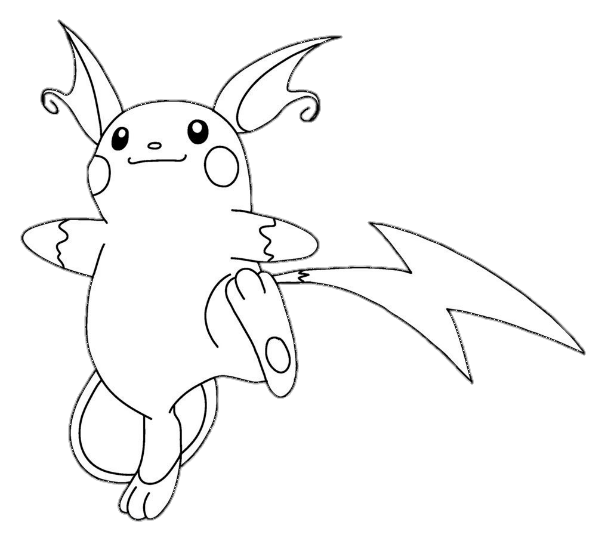 ADDITIONAL PROJECT WORKPrepare a project on current pandemic COVID-19. The project has to be presented in the following manner.1. Introduction.2. Causes3. Impacts4. Do’s and Don’ts5. Governments and NGO’s interference6. SuggestionsNote: The project should not exceed more than 10 pages.NOTE: Work of every subject should be done in A4 sheets and should be submitted in one single handmade file.                                                                           Deadliest Earthquakes                                                                           Deadliest Earthquakes                                                                           Deadliest Earthquakes                                                                           Deadliest Earthquakes                                                                           Deadliest EarthquakesYearDateMagnitudeFatalitiesRegion201525- April7.81500Nepal20143-Aug6.2730Near Wenping, China201324-Sep7.784061 km NNE of Awaran, Pakistan20126-Feb6.7120Negros- Cebu region, Philippines200715-Aug8520Near the coast of Central Peru